Приходи у новцу и у натури и лична потрошња домаћинстава, II квартал 2018. − Претходни резултати −Подаци су добијени путем Aнкете о потрошњи домаћинстава, која се од 2003. године спроводи по методологији која је усклађена са међународним стандардима и препорукама Евростата, Међународне организације рада (International Labour Organization – ILO) и Уједињених нација, чиме се обезбеђује међународна упоредивост података. Овом анкетом прикупљају се подаци о приходима и потрошњи домаћинстава, односно подаци о основним елементима личне потрошње. Поред тога, Анкетом се прикупљају и подаци о неким важнијим показатељима животног стандарда (услови становања, снабдевеност трајним потрошним  добрима и др.), као и основни подаци о демографским, економским и социолошким  карактеристикама домаћинстава.У Анкети се примењује двоетапни стратификовани узорак, са пописним круговима као примарним и домаћинствима као секундарним јединицама избора. Сваких петнаест дана анкетира се око 370 домаћинстава, односно 8856 домаћинстава за годину дана. Од укупног броја домаћинстава предвиђених за анкетирање у другом кварталу (2214 за Републику Србију), анкетирано је 1575 домаћинстaвa (71%).1. Приходи у новцу и у натури и лична потрошња  − Просек по домаћинству −− Сва домаћинства −РСД2. Структура прихода у новцу и у натури и личне потрошње− Сва домаћинства −%3. Упоредни преглед прихода у новцу и у натури и личне потрошње домаћинстава                                                                                                                                                         РСДМетодолошка објашњењаЈединица анкетирања је свако самачко или вишечлано домаћинство изабрано према плану узорка. Домаћинством се сматра: а) заједница лица чији чланови заједно станују, заједно се хране и троше остварене приходе и б) самац који самостално живи, самостално се храни и троши остварене приходе.У Анкети се примењују метод вођења дневника (домаћинство води дневник потрошње за петнаест, односно шеснаест дана)  за производе и услуге личне потрошње, и метод интервјуа (испитивања) на бази упитника, где је референтни период за трајна добра дванаест месеци, за полутрајна добра, пољопривреду, лов и риболов три месеца, а за приходе месец дана.Приходи домаћинстава у новцу и у натури обухватају приходе у новцу, новчану вредност натуралне потрошње и прихода у натури, којима су домаћинства располагала у анкетном периоду. Приходи домаћинстава у новцуПриходи из редовног радног односа обухватају приходе из редовног радног односа;Приходи ван редовног радног односа обухватају новчана примања од прековременог рада, на основу уговора о делу, ауторског уговора и сл.;Пензије (старосне, породичне и остале) обухватају примања на основу пензијског и инвалидског осигурања и додатке уз пензију;Примања од социјалног осигурања обухватају: социјалну помоћ, додатке и друга примања на основу социјалне заштите; примања на име материјалног обезбеђења незапослених и привремено незапослених лица; примања на име алиментације, издржавања; примања на основу здравственог осигурања; примања и додатке на основу инвалидског осигурања; дечији додатак; стипендије ђака и студената, као и накнаде за ученике школа за квалификоване раднике;Приходи од пољопривреде, лова и риболова обухватају приходе домаћинстава која се баве пољопривредом, ловом и риболовом;Примања из иностранства обухватају: поклоне у новцу из иностранства;Приходи од имовине обухватају: приходе од издавања стана или дела стана, камате, дивиденде и сл.;Поклони и добици обухватају поклоне у новцу, добитке од игара на срећу и сл.;   Остала примања обухватају: подизање штедних улога, враћене позајмице и смањење готовине у домаћинству, накнаде од национализоване имовине, накнаде на основу животног осигурања, осигурања имовине и сл.Приходи домаћинстава у натуриПриходи у натури на име зарада обухватају храну, одећу, обућу, плаћене рачуне домаћинству за струју, телефон, регистрацију, бензин и др., од стране послодавца и сл.;Натурална потрошња обухвата вредност производа из сопствене производње домаћинстава утрошених за личну потрошњу (храна, пиће, дрво за огрев и сл.).Лична потрошња домаћинстава дата је по следећим групама COICOP-а (Класификација личне потрошње по намени): Храна и безалкохолна пића; Алкохолна пића и дуван; Одећа и обућа; Становање, вода, ел. енергија, гас и остала горива; Опрема за стан и текуће одржавање; Здравље; Транспорт; Комуникације; Рекреација и култура; Образовање; Ресторани и хотели и Остали лични предмети и остале услуге.Објављени подаци односе се на приходе у новцу и у натури и личну потрошњу у другом кварталу 2018. године и представљају месечне просеке по домаћинству, изражене у динарима (РСД).Републички завод за статистику од 1999. године не располаже појединим подацима за АП Косово и Метохија, тако да они нису садржани у обухвату података за Републику Србију (укупно).Контакт: natasa.mijakovac@stat.gov.rs тел: 011 2412-922  локал 242Издаје и штампа: Републички завод за статистику, 11 050 Београд, Милана Ракића 5 
Tелефон: 011 2412-922 (централа) • Tелефакс: 011 2411-260 • www.stat.gov.rs
Одговара: др Миладин Ковачевић директор 
Tираж: 20 ● Периодика излажења: квартална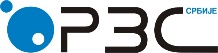 Република СрбијаРепублички завод за статистикуРепублика СрбијаРепублички завод за статистикуISSN 0353-9555САОПШТЕЊЕСАОПШТЕЊЕЛП12број 257 - год. LXVIII, 14.09.2018.број 257 - год. LXVIII, 14.09.2018.ЛП12Анкета о потрошњи домаћинставаАнкета о потрошњи домаћинставаСРБ257 ЛП12 140918Анкета о потрошњи домаћинставаАнкета о потрошњи домаћинставаРепублика Србија Република Србија Република Србија Република Србија Република Србија Република Србија укупноСрбија  север  Србија  север  Србија  југСрбија  југСрбија  југукупноБеоград-ски регион Регион Војводине Регион Шумадије и Западне Србије  Регион Јужне и Источне Србије Регион Косовo и Метохијa  Месечни просекМесечни просекМесечни просекМесечни просекМесечни просекМесечни просекМесечни просекБрој анкетираних домаћинстава1575308451434382...Оцењени број домаћинстава2466316605006690551656902513857...Просечан број чланова2,552,402,352,672,81...Просечан број потрошачких јединица2,031,931,892,102,22...Приходи у новцу и у натури – укупно6283174886591175940957989...Приходи домаћинстава у новцу6076474353578055552555424...Приходи из редовног радног односа3109042850289222631426263...Приходи ван редовног радног односа17862089206712751703...Пензије (старосне, породичне и остале)2035424032191831887219491...Примања од социјалног осигурања17821573191117921834...Приходи од пољопривреде, лова и риболова2219159273635732219...Приходи из иностранства7895371100646849...Приходи од имовине539710674407325...Поклони и добици483603350467542...Остала примања1722180086221792198...Приходи домаћинстава у натури2067533131238842565...Приходи у натури на име зарада74794663118...Натурална потрошња1993454126638212447...Лична потрошња – укупно6405571884611706260960582...Храна и безалкохолна пића 2191022745212372250121081...Алкохолна пића и дуван 32152906276734133921...Одећа и обућа 35003873368132493140...Становање, вода, ел. енергија, гас и остала горива 10529124251007198189828...Опрема за стан и текуће одржавање 27312759255426982974...Здравље 29813676303125722610...Транспорт 59877030512561485723...Комуникације 33163905322430583080...Рекреација и култура 31154373302826612342...Образовање 94010118331303531...Ресторани и хотели 20853000201318051469...Остали лични предмети и остале услуге37464181360633833883...Република Србија Република Србија Република Србија Република Србија Република Србија Република Србија укупноСрбија  север  Србија  север  Србија  југСрбија  југСрбија  југукупноБеоград-ски регион Регион Војводине Регион Шумадије и Западне Србије  Регион Јужне и Источне Србије Регион Косовo и Метохијa  Месечни просекМесечни просекМесечни просекМесечни просекМесечни просекМесечни просекМесечни просекБрој анкетираних домаћинстава1575308451434382...Оцењени број домаћинстава2466316605006690551656902513857...Просечан број чланова2,552,402,352,672,81...Просечан број потрошачких јединица2,031,931,892,102,22...Приходи у новцу и у натури – укупно100,0100,0100,0100,0100,0...Приходи домаћинстава у новцу96,799,397,893,595,6...Приходи из редовног радног односа49,557,349,044,345,3...Приходи ван редовног радног односа2,82,83,52,12,9...Пензије (старосне, породичне и остале)32,432,132,431,833,6...Примања од социјалног осигурања2,82,13,23,03,2...Приходи од пољопривреде, лова и риболова3,50,24,66,03,8...Приходи из иностранства1,30,71,91,11,5...Приходи од имовине0,90,91,10,70,6...Поклони и добици0,80,80,60,80,9...Остала примања2,72,41,53,73,8...Приходи домаћинстава у натури3,30,72,26,54,4...Приходи у натури на име зарада0,10,10,10,10,2...Натурална потрошња3,20,62,16,44,2...Лична потрошња – укупно100,0100,0100,0100,0100,0...Храна и безалкохолна пића 34,131,734,635,834,8...Алкохолна пића и дуван 5,04,04,55,56,5...Одећа и обућа 5,55,46,05,25,2...Становање, вода, ел. енергија, гас и остала горива 16,417,316,415,716,2...Опрема за стан и текуће одржавање 4,33,84,24,34,9...Здравље 4,75,15,04,14,3...Транспорт 9,39,88,49,89,4...Комуникације 5,25,45,34,95,1...Рекреација и култура 4,96,15,04,33,9...Образовање 1,51,41,42,10,9...Ресторани и хотели 3,34,23,32,92,4...Остали лични предмети и остале услуге5,85,85,95,46,4...2017.2017.2017.2017.2018.2018.I кварталII кварталIII кварталIV кварталI кварталII кварталПриходи у новцу и у натури – укупно600656019561729636746249262831Лична потрошња – укупно613706147762190640866362064055